Приложение № 5к Договору управления № № ДУ/В-Б/17-1от «10» ноября  2019 г.АКТпо разграничению ответственности за эксплуатацию инженерных сетей, устройств и оборудования  между Управляющей организацией и Собственниками помещений многоквартирного дома. 	Настоящий акт является неотъемлемой частью договора между ООО «УК Эстет» именуемым в дальнейшем "Управляющая организация", с одной стороны, и собственниками помещений, именуемыми в дальнейшем "Собственники" и составлен о нижеследующем:1. Граница ответственности за эксплуатацию инженерных сетей, устройств и оборудования между Управляющей организацией и Собственниками обозначена пунктирной линией на схеме.2. Собственники и иные лица, пользующиеся на законном основании помещениями Собственника, несут ответственность за предоставление доступа к общим сетям, устройствам и оборудованию, находящимся и/или проходящим транзитом через жилое помещение.3. В случае выхода из строя инженерных сетей, устройств и оборудования входящих в зону ответственности Собственников (в т.ч. аварий), составляется при необходимости, аварийный акт в течение 3-х рабочих дней. Ремонт, аварийное обслуживание и устранение последствий аварий производится за счёт средств Собственников.4. В случае выхода из строя инженерных сетей, устройств и оборудования, входящих в зону ответственности Управляющей организации, (в т.ч. аварий), составляется при необходимости, аварийный акт в течении 3-х рабочих дней. Ремонт, аварийное обслуживание и устранение последствий аварий производится за счёт средств, оплаченных Собственниками за содержание и текущий ремонт общего имущества.5. В случае ограничения Собственниками доступа к общим внутридомовым инженерным сетям, устройствам и оборудованию, входящим в зону ответственности Управляющей организации, ремонт этих инженерных сетей, устройств и оборудования, а также аварийное обслуживание и устранение последствий аварий, возмещение ущерба третьим лицам, пострадавшим в результате аварий, производится за счёт средств Собственников.6. При привлечении Собственником сторонних организаций к производству работ на инженерных сетях, устройствах и оборудовании входящим в зону ответственности Собственников и/или Управляющей организации, ответственность за возможный ущерб, нанесенный в результате проведения работ, имуществу Собственника, имуществу других Собственников, общему имуществу, несёт Собственник. Ремонт, аварийное обслуживание и устранение последствий аварий производится за счёт средств Собственников*.* В данном случае вызов аварийной бригады не входит в платеж за содержание и текущий ремонт жилищного фонда и оплачивается Собственником дополнительно после выставления Управляющей организацией соответствующего счёта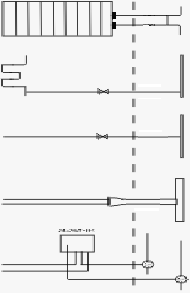 Отопление - от установленного крана                       Отопление – стояк отопления до крана радиаторана радиаторе отопления (так же сам кран)                 отопления (т.е запорной арматуры)ГВС – от первого вентиля, или крана                         ГВС – до первого вентиля, или крана на отводе от стоякана отводе от стояка в жилом помещении                    в жилом помещенииХВС – от первого вентиля, или крана, на отводе       ХВС – до первого вентиля, или крана, на отводе отот стояка в помещении                                                  стояка в помещенииКНС – от первого раструба в жилом помещении       КНС – до первого раструба в жилом помещении                                                   Собственник :                                    Управляющая организация: